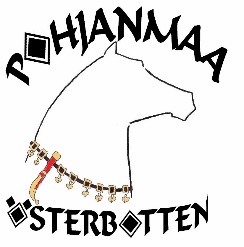 						ESITYSLISTA	     	POHJANMAAN RATSASTUSJAOSTOSYYSKOKOUS  2020   ESITYSLISTAAika:	31.10.2020 klo 17.00Paikka:	Hotelli Alma, Ruukintie 4, SeinäjokiKokous alkaa SRL:n hallituksen jäsenen puheenvuorolla ja jatkuu syyskokouksena. Valitaan kokoukselle puheenjohtaja ja kutsutaan sihteeriValitaan kaksi (2) pöytäkirjantarkastajaa ja kaksi (2) ääntenlaskijaa Vahvistetaan ääniluettelo Tehdään esitys aluejaoston jäsenistä seuraavaksi kaksivuotiskaudeksi  - Erovuorossa pj Pirjo Tammela (käytettävissä)- Erovuorossa jaoston jäsenetNina Grankvist (käytettävissä)Teija Haikonen (ei käytettävissä)Johanna Rasmus (käytettävissä)Jonna Potila (käytettävissä)Sanni Hanhisalo (käytettävissä)5. Tehdään esitys aluejaoston varajäseniksi seuraavaksi yksivuotiskaudeksi - Erovuorossa Eveliina Havinen (käytettävissä)Tarja Seurujärvi (käytettävissä)6. Tehdään esitys aluejaoston laatimasta toimintasuunnitelmasta ja talousarviosta vuodelle 2021 7. Muut asiat  8. Kokouksen päättäminen		FÖREDRAGNINGSLISTAFINLANDS RYTTARFÖRBUNDHÖSTMÖTE  2020    FÖREDRAGNINGSLISTADatum:	31.10.2020 kl 17.00Plats:	Hotell Alma, Ruukintie 4, SeinäjokiMötet börjar med FRF:s styrelsemedlems anförande och fortsätter som höstmöte. Val av mötesordförande och mötessekreterareVal av två (2) protokolljusterare och två (2) rösträknareBekräftelse av röstlängdFörslag till regionsektionens medlemmar för de två kommande åren  - I tur att avgå ordf. Pirjo Tammela (står till förfogande)- Sektionens medlemmar i tur att avgåNina Grankvist (står till förfogande)Teija Haikonen (står inte till förfogande)Johanna Rasmus (står till förfogande)Jonna Potila (står till förfogande)Sanni Hanhisalo (står till förfogande)5. Förslag till regionsektionens suppleanter för det kommande året- I tur att avgå Eveliina Havinen (står till förfogande)Tarja Seurujärvi (står till förfogande)6. Förslag till regionsektionens verksamhetsplan och budget 2021 presenteras 7. Övriga ärenden  8. Mötets avslutande